Revised Draft agendaprepared by the Office of the UnionDisclaimer:  this document does not represent UPOV policies or guidanceOpening of the SessionAdoption of the agendaMatters for considerationIncreasing participation in the work of the TC and restructuring the work of the TWPs (document TWP/7/1)Development of guidance and information materials (documents TWP/7/2 and TWA/52/10)Document TGP/7 “Development of Test Guidelines”:  Example varieties for asterisked quantitative characteristics when illustrations are providedDUSCEL statistical analysis software (TWA/52/5)Denomination classes for Allium, Brassica and Prunus (document TWP/7/4)UPOV Code: Creating variety groups for Beta vulgaris, Brassica oleracea and Zea mays (document TWP/7/7)Molecular Techniques Presentations on the use of molecular techniques in DUS examination (document TWA/52/6)(b)	Confidentiality and ownership of molecular information (documents TWP/7/3 and TWA/52/8)New technologies in DUS examination, e.g. image analysis (documents TWA/52/7 and TWA/52/7 Add.)Experiences with new types and species (document TWA/52/9)Discussion on draft Test Guidelines (Subgroups)Full draft Test GuidelinesFodder Beet (Beta vulgaris L.) (Revision) (document TG/150/4(proj.1)) Hemp, Cannabis (Cannabis sativa L.) (Revision) (document TG/276/2(proj.2))Mung Bean (Vigna radiata (L.) R. Wilczek) (New) (document TG/VIGNA_RAD(proj1))*Oilseed Rape (Brassica napus L. oleifera) (Revision) (document TG/36/7(proj.4))Safflower (Carthamus tinctorius L.) (Revision) (document TG/134/4(proj.1))*Sugarcane (Saccharum L.) (Revision) (document TG/186/2(proj.4))*Zoysia Grasses (Zoysia Willd.) (Revision) (document TG/ZOYSI(proj.4))Partial revisions*Barley (Hordeum vulgare L.) (Partial revision: Technical Questionnaire) (oral report)*Maize (Zea mays L.) (Partial revision: Char. 24, Technical Questionnaire) (document TWV/57/4-TWA/52/4)Recommendations on draft Test GuidelinesMatters for informationShort reports on developments in plant variety protection (a)	Reports from members and observers (document TWA/52/3)(b)	Report on developments within UPOV (document TWA/52/2)Development of guidance and information materials: matters for information (document TWP/7/2)Document TGP/7 “Development of Test Guidelines”:  Disease resistance characteristics: Addition of state of expression and placement of non-asterisked disease resistance characteristics in Section 5 of the Technical QuestionnaireDocument TGP/8: Trial Design and Techniques Used in the Examination of Distinctness, Uniformity and Stability”:  Section 9: “The Combined-Over-Years Uniformity Criterion (COYU)” (document TWP/7/2)Cooperation in examination (document TWP/7/1)Information and databasesUPOV information databases (document TWP/7/7)Variety description databases (document TWP/7/6)Exchange and use of software and equipment (document TWP/7/5)UPOV PRISMA (document TWP/7/1)Molecular Techniques: Matters for information (document TWP/7/3)Variety denominations: Matters for information (document TWP/7/8)Revision of Test Guidelines (document TWP/7/9) Guidance for drafters of Test Guidelines (document TWP/7/1)Date and place of the next sessionFuture programAdoption of the Report on the session (if time permits)Closing of the session[End of document]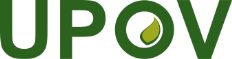 EInternational Union for the Protection of New Varieties of PlantsTechnical Working Party for Agricultural CropsFifty-Second Session
Virtual meeting, May 22 to 26, 2023TWA/52/1 Rev.Original:  EnglishDate:  May 16, 2023